«Об окончании зимнего отопительного сезонана территории МО ГП «Усогорск» и о  планах мероприятий по подготовке ЖКХ к работе в зимних условиях 2015-2016 г.г.Заслушав информацию директора Удорского филиала ОАО «КТК» Самарова А.Ю. который доложил, что отопительный сезон закончен, и проходил без особых сбоев и аварийных ситуаций; на новый отопительный сезон 2015-2016 г.г. составлен детализированный комплексный план работ и мероприятий, согласованный с  Главой МО ГП «Усогорск. После обсуждения и обмена мнений,СОВЕТ  РЕШИЛ:1. Информацию принять к сведению.2. Рекомендовать Удорскому филиалу ОАО «КТК»:2.1. Закончить все работы и подать горячее водоснабжение в п. Усогорск с 01 июля 2015 года.2.2. Провести испытания магистральных тепловых  и других сетей,  составить акты пригодности и предоставить в администрацию МО ГП «Усогорск».2.3. Восстановить все поврежденные участки территории п. Усогорск и ст. Кослан после выполнения ремонтных земляных работ;подать заявку в ОАО «Коми дорожную компанию на асфальтирование участков. По финансированию данных работ обратиться в головную дирекцию ОАО «КТК».2.4. Включить в комплексный план мероприятий по  подготовке ЖКХ МО ГП «Усогорск» к работе в зимних условиях 2015-2016 г.г. ремонт технологического оборудования водозабора; станции биологической очистки п. Усогорск.2.5. Вопрос о ходе выполнения работ по подготовке к зимнему периоду эксплуатации рассматривать на каждой сессии Совета МО ГП «Усогорск» с приглашением представителей ресурсоснабжающих и управляющих компаний.3. Назначить руководителя администрации МО ГП «Усогорск» Кузнецова И.М. ответственным за проведение испытаний тепловых и других сетей на территории МО ГП «Усогорск» с правом подписания актов приемки и документов.4. Решение вступает в силу с момента принятия.Глава городского поселения –Председатель Совета                                                                                     Б. Н. Немчинов 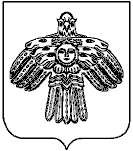 ПРОЕКТ«УСОГОРСК» кар овмÖдчÖминлÖн муниципальнÖй юкÖнса СÖВЕТСовет муниципального обРазования городского поселения «УСОГОрСК»169270, Республика Коми, п. Усогорск, ул. Дружбы, д.17«УСОГОРСК» кар овмÖдчÖминлÖн муниципальнÖй юкÖнса СÖВЕТСовет муниципального обРазования городского поселения «УСОГОрСК»169270, Республика Коми, п. Усогорск, ул. Дружбы, д.17«УСОГОРСК» кар овмÖдчÖминлÖн муниципальнÖй юкÖнса СÖВЕТСовет муниципального обРазования городского поселения «УСОГОрСК»169270, Республика Коми, п. Усогорск, ул. Дружбы, д.17«УСОГОРСК» кар овмÖдчÖминлÖн муниципальнÖй юкÖнса СÖВЕТСовет муниципального обРазования городского поселения «УСОГОрСК»169270, Республика Коми, п. Усогорск, ул. Дружбы, д.17ПОМШУÖМРЕШЕНИЕПОМШУÖМРЕШЕНИЕПОМШУÖМРЕШЕНИЕПОМШУÖМРЕШЕНИЕ 26 мая  2015 г. 26 мая  2015 г.                                № III-34/5                                № III-34/5